ICS  67.080B  39团体标准  T/CAI  ***-2020 地理标志证明商标	 邵武香菇Geographical indication certification trademark-Shaowu mushroom（征求意见稿）2020 - xx -xx 发布                                                                          2022 - xx - xx 实施中国农业国际合作促进会    发  布前	言本文件编写要求按照GB/T 1.1-2020给出的编写规则规定起草。本标准由福建省邵武市沿山镇三农服务中心提出。本标准由中国农业国际合作促进会归口。本标准起草单位：邵武市沿山镇三农服务中心，邵武市品牌服务中心，邵武市沿韵生态农业农民专业合作社联合社。本标准主要起草人：陈克华、付爱女，范荣生，郑若鸿，范可珍，余冬林，吴建清，吴传福。地理标志证明商标	邵武香菇范围本标准规定了邵武香菇的术语和定义、地理标志证明商标保护范围、要求、试验方法、检验规则、标志、包装、运输和贮存。本文件适用于地理标志证明商标邵武香菇系列产品。规范性引用文件下列文件对于本文件的应用是必不可少的。凡是注日期的引用文件，仅注日期的版本适用于本文件。凡是不注日期的引用文件，其最新版本（包括所有的修改单）适用于本文件。GB/T 9687	食品包装用聚乙烯成型品卫生标准GB/T 5009.5	食品中蛋白质的测定GB/T 5009.10  植物类食品中粗纤维的测定GB/T 5009.11  食品中总坤及无机坤的测定GB/T 5009.12  食品中铅的测定GB/T 5009.17  食品中总汞及无机汞的测定GB/T 5009.20  食品中有机磷农药残留的测定GB/T 5009.34  食品中亚硫酸盐的测定GB 7096	食用菌卫生标准GB/T 12530	食用菌取样方法GB/T 12531	食用菌水分测定GB/T 12532	食用菌灰分测定GB/T 12728	食用菌术语GB 19170	香菇菌种术语和定义GB/T 12728、GB 19170界定的和下列术语和定义适用于本文件。邵武香菇 Shaowu mushroom在邵武市独特的自然地理环境条件下，使用特定的香菇品种、培养料、栽培与加工工艺生产的香菇。培养料主料 main material of medium栽培香菇的培养料中占有较大比例，并能提供主要营养的物质。辅料 accessories为香菇栽培提供木屑以外的其他营养物质。地理标志证明商标保护范围邵武香菇地理标志证明商标保护范围限于邵武市（辖4个街道办事处、12个镇、3个乡，共计132个行政村、36个居委会），东经117º2¹—117º52¹北纬26º55¹—27º35¹，见附录A。   要求段木栽培技术栽培技术见附录B。木屑栽培技术栽培技术见附录C。产品分类鲜香菇产品分类分为三类：L、M、S干香菇产品分类干香菇产品分类见表1。表1	干香菇产品分类质量指标鲜香菇质量指标鲜香菇质量指标见表2。表 2  鲜香菇质量指标干香菇质量指标花菇质量指标花菇质量指标见表3。表 3  花菇质量指标冬菇质量指标冬菇质量指标见表4。表 4	冬菇质量指标光面菇质量指标表 5	光面菇质量指标理化指标理化指标见表 7。表 7	理化指标卫生指标鲜香菇、干香菇卫生指标按 GB 7096 执行。出口干香菇按国家动植物检疫有关规定执行。出口香菇质量等级按双方合同标准执行。试验方法感官指标目测菇体的颜色深浅、大小、形状、开伞度、菇体完整、菌褶色泽、虫孔、霉斑菇、碎菇体是否符合等级要求，看有无杂质混入。尺寸测量用尺子测量干、鲜香菇的长度、宽度、菌盖直径等。干、鲜香菇厚度的测量均是沿中心纵向切开，量菌肉最厚处的厚度。鼻闻嘴尝不允许有异味。杂质（物）的检验分取样品2000g，检出菌褶色泽不符、虫体、霉斑、残次菇、碎菇体、杂质称重，计算结果保留小数点后一位。计算见式(1)。（1）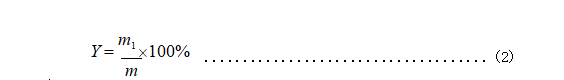 Y ——褐色菌褶、虫孔、霉斑、残缺菇、碎菇体、杂质百分数，%。m1——褐色菌褶，虫孔、霉斑、残缺菇、碎菇体、杂质重量，g。m——样品重量，g。理化指标水分测定按 GB/T 12531 进行。灰分测定按 GB/T 12532 进行。粗蛋白测定按GB/T 5009.5 进行。粗纤维测定按 GB/T 5009.10 进行。卫生指标砷测定按 GB/T 5009.11 进行。铅测定按 GB/T 5009.12 规定进行。汞测定按 GB/T 5009.17 进行。久效磷、氧化乐果、马拉硫磷测定按 GB/T 5009.20 规定进行。甲胺磷测定按 GB/T 14876 规定进行。亚硫酸盐测定：称取粉碎后的样品 1.0g，在 200ML+蒸馏水中浸泡 2h，离心后倾去水分取沉淀， 按 GB/T 5009.34 规定进行。检验规则组批按GB/T 8855规定执行。抽样按GB/T 8855规定执行。交收检验交收检验为逐批检验，检验合格后方可交收。检验项目为：感官质量指标。型式检验型式检验为本标准第5章的全部项目。有下列情形之一者应进行型式检验：前后两次交收检验结果差异较大；因人为或自然因素使生产环境发生较大变化；国家质量监督机构或主管部门提出型式检验要求。判定规则型式检验时质量指标和理化指标若有一项不合格，允许加倍抽样进行复检。若仍有一项不合格， 则判定该批产品为不合格。卫生指标若有一项不合格，则判定为不合格。标志、包装、运输、贮存标志产品内包装上应标有以下标志：产品标志；产品名称；执行标准号；质量等级；生产日期；净含量；保质期；企业名称、地址。产品外包装上应标有以下标志：收货单位；发货单位；小心轻放标志；防雨淋防潮标志；防晒标志；防止重压标志。包装保鲜菇包装采用聚丙烯树脂或聚乙烯树脂成型箱，接口处用 4cm 宽的胶带封口。干香菇内包装用聚丙烯或聚乙烯成型袋包装。包装箱、袋卫生指标应符合 GB/T 9687 的规定。干菇外包装采用强度 18.9MPa 以上的纸材制作纸箱，纸箱上部和底部用大于 4cm 宽的胶带封口。外包装尺寸按GB/T4892 的规定。包装袋内应附产品合格证，内包装中小包装袋应有净重、营养成分表和使用方法说明书及防潮剂。需方对包装有特殊要求时，按供需双方商定或合同中规定进行包装。运输不得与有毒品混装，不得用被有毒或其他有害物质污染的运输工具运载。鲜香菇用 1℃～4℃温度可调的冷藏车运输。已进入冷库贮存的干香菇,在气温高于 15℃时应用 1℃～4℃可调冷藏车运输。干菇运输时应有遮蓬，防止雨淋，避免挤压。贮存鲜香菇应贮存在 1℃～4℃温度的冷库内。香菇干品，不得直接裸露空间，应分级装入聚乙烯袋内严格密封后贮存。三个月以内中短期保存的干香菇应避光、常温、阴凉干燥、防虫蛀、防鼠咬、并有防潮设备处贮存。三个月以上长期贮存的干香菇除按本标准 8.4.2 规定外，贮存温度在 1℃～20℃，箱体之间留有一定的空隙。严禁与有毒、有害、有异味物品混放。附	录	A（规范性附录）邵武香菇地理标志证明商标保护范围图A.1	邵武香菇地理标志证明商标的保护范围见图 A.1。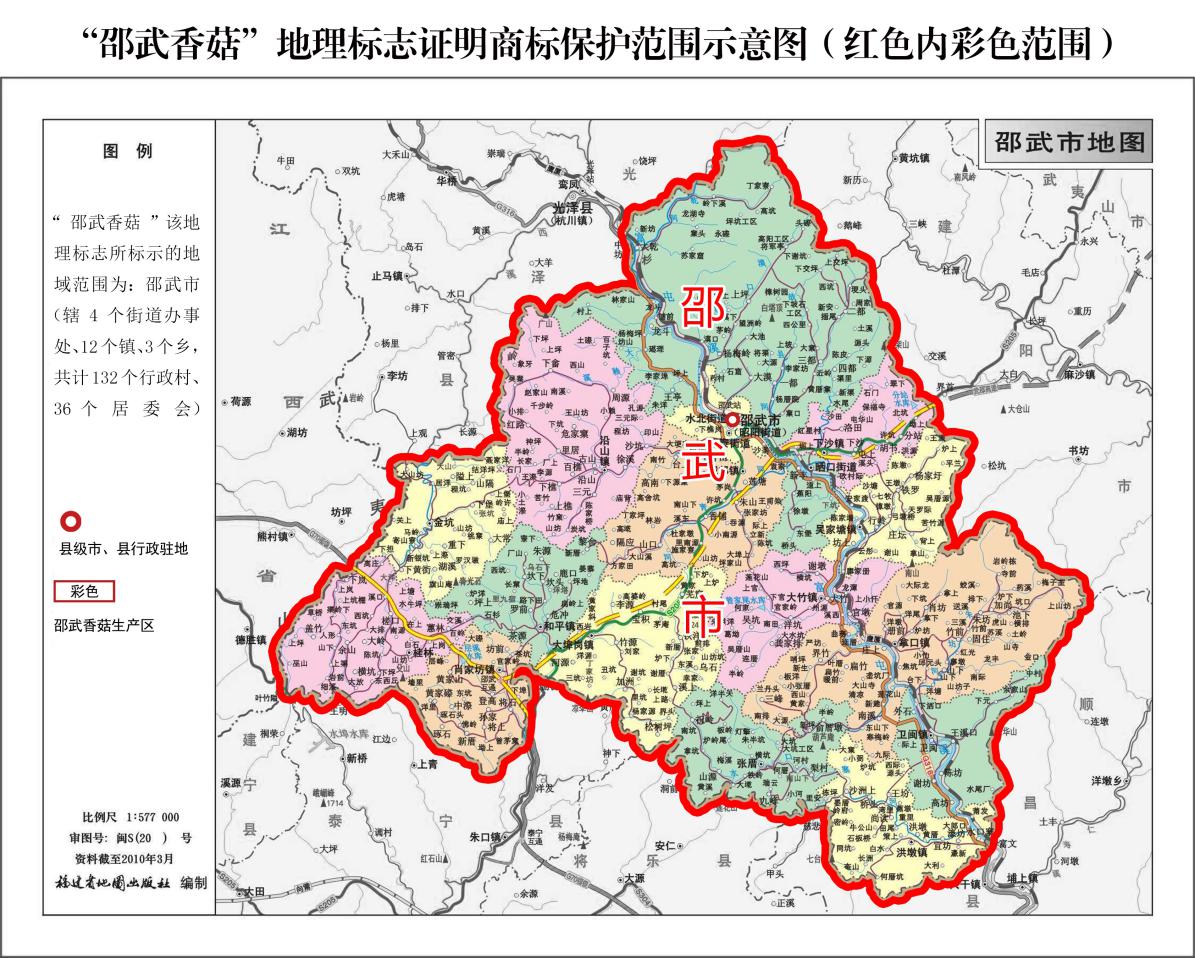 注：邵武香菇地理标志证明商标保护范围限于邵武市（辖4个街道办事处、12个镇、3个乡，共计132个行政村、36个居委会），东经117º2¹—117º52¹北纬26º55¹—27º35¹。图A.1	邵武香菇地理标志证明商标保护范围图附	录	B（规范性附录）邵武香菇段木栽培技术B.1 段木栽培B.1.1  生长发育条件B.1.1.1 温度要求    香菇是低温和变温结实性的菇类，原基在8-21℃分化，在10-12℃分化最好。子实体在5-24℃范围内发育，8-16℃为最适。B.1.1.2 水分要求    菌丝生长的最适含水量是60-70%；在菇木中适宜的含水量是32-45%，子实体形成期间菇木含水量保持60%左右，空气湿度80-90%为宜。B.1.1.3 营养要求香菇是一种木腐菌，主要的营养成分是碳水化合物和含氮化合物，以及少量的无机盐和维生素等，菇木的各种营养物质，只有溶解在水里才能被香菇吸收利用。B.1.1.4 空气要求香菇属好气性菌类，足够的新鲜空气是保证香菇正常生长发育的重要环境条件之一，栽培环境过于郁闭易产生畸形的长柄菇、大脚菇。B.1.1.5 光线要求    香菇是需光性真菌，强度适合的漫射光是香菇完成正常生活史的一个必要条件。B.1.1.6 酸碱度要求    适于香菇菌丝生长的培养液的pH值是5-6。pH值在3.5-4.5适于香菇原基的形成和子实体的发育。B.1.2  栽培技术B.1.2.1 生产工艺    菇场设置→段木准备→人工接种→发菌管理→出菇管理→采收。B.1.2.2 菇场的设置    选择向阳地、资源好，水源近，有树荫，偏酸性场地，自然荫蔽不足时，搭盖荫棚（高2m），或种植藤蔓瓜果类。B.1.2.3 菇树选择及段木准备    菇树选择（阔叶树）→树径（胸径12-20cm）和树龄选择（10-25年）→段木准备（立冬后至次年惊蛰前砍树，接种前一周内截成1.0 m长堆放）。B.1.2.4 品种选择及人工接种    品种以Cr02、Cr04、L26、香菇867.香菇937为主，月平均气温10℃左右开始打孔接种。可用手电钻或4-6磅重的锺形打孔器打接种穴，一般以行距6cm左右，穴距12厘米左右为宜，近两端的穴，至少应距离断面5cm，以防止杂菌入侵，穴直径1.2-1.5cm，深1.5cm左右，穴要打成梅花形，过细的段木可采用螺旋式打穴。穴打好后，要把菌种尽快接入，以防穴壁干燥及杂菌侵入，要求当时打穴，随时接种，每穴的接种量为穴深的80%为宜，一般1m3的段木，需15-20瓶750ml的菌种。接种后，立即用蜡涂封，或用与穴口大小一致的木块盖上，用锤敲平，防止雨水和杂菌虫害侵入，减少穴内水分蒸发，保护菌丝生长。B.1.2.5 发菌管理    接种后的段木应及时放到室内或室外选好的菇场上堆放，段木上堆后，应保持堆放场的温度为10-15℃，段木的含水量为50-60%。堆放的方式：直立式、井叠式、蚣式、瓦式。菇木堆放期间注意浇水保湿，要求空气湿度60-70%，温度为15-25℃，检查菌种成活率，适时翻堆，做好遮荫，防止杂菌和虫害。B.1.2.6 出菇管理    选择合适时间把菇木起架，让其出菇，先打好木桩，离地65cm左右放上横木，两侧呈人字形，交错排列，菇木间距10cm以上，做好出菇期间的补水管理。B.1.2.7 采收    当菌伞尚未完全展开，即菌盖边缘尚稍内卷，菌膜刚破裂时，是采收的最适期。附	录	C（规范性附录）邵武香菇木屑栽培技术C.2 木屑栽培C.2.1 栽培工艺配料拌料→装袋→灭菌→冷却→接种→发菌→出菇管理→采收→干制。C.2.2　原料主要代用料是阔叶树木屑、部分针叶树木屑（如：柳、杉、红松）辅料应新鲜、干燥、无霉变。C.2.3　配方配方甲：锯木屑（草粉）78%、米糠（或麸皮）20%、蔗糖1%、硫酸钙（石膏粉）1%、水适量。配方乙：棉籽壳40%、锯木屑40%、麸皮或米糠20%、蔗糖1%、石膏粉1%、水适量。C.2.4　拌料装袋按照配方进行拌料混匀后装袋。采用17厘米×35厘米短塑料筒装料，两头开口接种.C.2.5　灭菌接种采用高压或常压灭菌，冷却至30℃以下接种。C.2.6　养菌室温保持 28℃以下，注意通气和降温.C.2.7　栽培管理C.2.7.1　催菇出菇温室的温度最好控制在10～22℃，昼夜之间能有5～10℃的温差。空气相对湿度维持90%左右，要防止空间湿度过低或菌棒缺水。C.2.7.2　出菇最适温度在15～20℃，恒温条件下子实体生长发育很好，要求空气相对湿度85%～90%。随着子实体不断长大，呼吸加强，二氧化碳积累加快，要加强通风，保持空气清新，还要有一定的散射光。C.2.8　采收干制采收时应一手扶住菌棒，一手捏住菌柄基部转动着拔下。整个一潮菇全部采收完后，要大通风一次，晴天气候干燥时，可通风2小时；阴天或者湿度大时可通风4小时，使菌棒表面干燥，然后停止喷水5～7天。让菌丝充分复壮生长，待采菇留下的凹点菌丝发白，就给菌棒补水。香菇的干燥法有烘干和晒干两种，目前多采用烘干和烘晒结合法。项目花菇花菇冬菇冬菇光面菇光面菇项目A 级B 级A 级B 级A 级B 级项目L 级M 级S 级颜色菌盖淡褐色至褐色，菌褶乳白略带浅黄色菌盖淡褐色至褐色，菌褶乳白略带浅黄色菌盖淡褐色至褐色，菌褶乳白略带浅黄色厚度，cm≥0.8≥0.8≥0.6形状扁半球形稍平展或伞形扁半球形稍平展或伞形扁半球形稍平展或伞形开伞度，％≤50≤60≤70菌盖直径，cm≥6.0 均匀6.0～4.0 均匀≥4.0菌柄长度≤菌盖直径≤菌盖直径≤菌盖直径气味香菇特有香味、无异味香菇特有香味、无异味香菇特有香味、无异味杂质（物）不允许混入虫菇、烂菇、霉变菇、虫体、动物毛发和排泄物、金属物、矿物质等杂物不允许混入虫菇、烂菇、霉变菇、虫体、动物毛发和排泄物、金属物、矿物质等杂物不允许混入虫菇、烂菇、霉变菇、虫体、动物毛发和排泄物、金属物、矿物质等杂物项目A 级A 级A 级B 级B 级项目大白花菇中白花菇小白花菇大白花菇小白花菇颜色菇盖表面有裂痕、纹理呈白色，菌褶鲜黄色、立度好、条纹清晰菇盖表面有裂痕、纹理呈白色，菌褶鲜黄色、立度好、条纹清晰菇盖表面有裂痕、纹理呈白色，菌褶鲜黄色、立度好、条纹清晰菇盖表面有裂痕、纹理呈白色，菌褶鲜黄色、立度好、条纹清晰菇盖表面有裂痕、纹理呈白色，菌褶鲜黄色、立度好、条纹清晰形状菇体朵形完整、园整，呈扁球形，盖直径长短比≤1.15菇体朵形完整、园整，呈扁球形，盖直径长短比≤1.15菇体朵形完整、园整，呈扁球形，盖直径长短比≤1.15菇体朵形完整、略畸形盖直径长短比1.15～1.50菇体朵形完整、略畸形盖直径长短比1.15～1.50开伞度，％60～7060～7060～708080菌盖直径，cmФ ≥4Ф 3～4Ф 1.5～3Ф ≥4Ф 1.5～4厚度，cm≥0.5cm≥0.5cm≥0.5cm≥0.5cm≥0.5cm菌柄长度≤菇盖半径≤菇盖半径≤菇盖半径≤菇盖半径≤菇盖半径气味香菇特有香味、无异味香菇特有香味、无异味香菇特有香味、无异味香菇特有香味、无异味香菇特有香味、无异味褐色菌褶、虫孔菇、霉斑菇无无无无无杂质（物）不允许混入霉变菇、虫体、动物毛发和排泄物，金属物，矿物质等杂物。不允许混入霉变菇、虫体、动物毛发和排泄物，金属物，矿物质等杂物。不允许混入霉变菇、虫体、动物毛发和排泄物，金属物，矿物质等杂物。不允许混入霉变菇、虫体、动物毛发和排泄物，金属物，矿物质等杂物。不允许混入霉变菇、虫体、动物毛发和排泄物，金属物，矿物质等杂物。项目A 级A 级A 级A 级B 级B 级B 级项目大冬菇中冬菇中冬菇小冬菇大冬菇中冬菇小冬菇颜色菇盖表面有裂痕、纹理呈茶褐色，菌褶鲜黄色、立度好、条纹清晰菇盖表面有裂痕、纹理呈茶褐色，菌褶鲜黄色、立度好、条纹清晰菇盖表面有裂痕、纹理呈茶褐色，菌褶鲜黄色、立度好、条纹清晰菇盖表面有裂痕、纹理呈茶褐色，菌褶鲜黄色、立度好、条纹清晰菇盖表面有裂痕、纹理呈茶褐色，菌褶鲜黄色、立度好、条纹清晰菇盖表面有裂痕、纹理呈茶褐色，菌褶鲜黄色、立度好、条纹清晰菇盖表面有裂痕、纹理呈茶褐色，菌褶鲜黄色、立度好、条纹清晰形状菇体朵形完整、园整，呈扁球形，盖直径长短比≤1.15菇体朵形完整、园整，呈扁球形，盖直径长短比≤1.15菇体朵形完整、园整，呈扁球形，盖直径长短比≤1.15菇体朵形完整、园整，呈扁球形，盖直径长短比≤1.15菇体朵形完整、略畸形盖直径长短比1.15～1.50菇体朵形完整、略畸形盖直径长短比1.15～1.50菇体朵形完整、略畸形盖直径长短比1.15～1.50开伞度，％60～7060～7060～7060～70808080菌盖直径，cmФ ≥5Ф 4～5Ф 3～4Ф 2～3Ф ≥5Ф 4～5Ф 3～4厚度，cm≥0.5cm≥0.5cm≥0.5cm≥0.5cm≥0.5cm≥0.5cm≥0.5cm菌柄长度≤菇盖半径≤菇盖半径≤菇盖半径≤菇盖半径≤菇盖半径≤菇盖半径≤菇盖半径气味香菇特有香味、无异味香菇特有香味、无异味香菇特有香味、无异味香菇特有香味、无异味香菇特有香味、无异味香菇特有香味、无异味香菇特有香味、无异味褐色菌褶、虫孔菇、霉斑菇无无无无无无无杂质（物）不允许混入霉变菇、虫体、动物毛发和排泄物，金属物，矿物质等杂物。不允许混入霉变菇、虫体、动物毛发和排泄物，金属物，矿物质等杂物。不允许混入霉变菇、虫体、动物毛发和排泄物，金属物，矿物质等杂物。不允许混入霉变菇、虫体、动物毛发和排泄物，金属物，矿物质等杂物。不允许混入霉变菇、虫体、动物毛发和排泄物，金属物，矿物质等杂物。不允许混入霉变菇、虫体、动物毛发和排泄物，金属物，矿物质等杂物。不允许混入霉变菇、虫体、动物毛发和排泄物，金属物，矿物质等杂物。项目A 级A 级A 级A 级B 级B 级B 级项目大光面菇中光面菇中光面菇小光面菇大光面菇中光面菇小光面菇颜色菇盖表面有裂痕、纹理呈茶褐色，菌褶鲜黄色、立度好、条纹清晰菇盖表面有裂痕、纹理呈茶褐色，菌褶鲜黄色、立度好、条纹清晰菇盖表面有裂痕、纹理呈茶褐色，菌褶鲜黄色、立度好、条纹清晰菇盖表面有裂痕、纹理呈茶褐色，菌褶鲜黄色、立度好、条纹清晰菇盖表面有裂痕、纹理呈茶褐色，菌褶鲜黄色、立度好、条纹清晰菇盖表面有裂痕、纹理呈茶褐色，菌褶鲜黄色、立度好、条纹清晰菇盖表面有裂痕、纹理呈茶褐色，菌褶鲜黄色、立度好、条纹清晰形状菇体朵形完整、园整，呈扁球形，盖直径长短比≤1.15菇体朵形完整、园整，呈扁球形，盖直径长短比≤1.15菇体朵形完整、园整，呈扁球形，盖直径长短比≤1.15菇体朵形完整、园整，呈扁球形，盖直径长短比≤1.15菇体朵形完整、略畸形盖直径长短比1.15～1.50菇体朵形完整、略畸形盖直径长短比1.15～1.50菇体朵形完整、略畸形盖直径长短比1.15～1.50开伞度，％60～7060～7060～7060～70808080菌盖直径，cmФ ≥5Ф 4～5Ф 3～4Ф 2～3Ф ≥5Ф 4～5Ф 3～4厚度，cm≥0.5cm≥0.5cm≥0.5cm≥0.5cm≥0.5cm≥0.5cm≥0.5cm菌柄长度≤菇盖半径≤菇盖半径≤菇盖半径≤菇盖半径≤菇盖半径≤菇盖半径≤菇盖半径气味香菇特有香味、无异味香菇特有香味、无异味香菇特有香味、无异味香菇特有香味、无异味香菇特有香味、无异味香菇特有香味、无异味香菇特有香味、无异味褐色菌褶、虫孔菇、霉斑菇无无无无无无无杂质（物）不允许混入霉变菇、虫体、动物毛发和排泄物，金属物，矿物质等杂物。不允许混入霉变菇、虫体、动物毛发和排泄物，金属物，矿物质等杂物。不允许混入霉变菇、虫体、动物毛发和排泄物，金属物，矿物质等杂物。不允许混入霉变菇、虫体、动物毛发和排泄物，金属物，矿物质等杂物。不允许混入霉变菇、虫体、动物毛发和排泄物，金属物，矿物质等杂物。不允许混入霉变菇、虫体、动物毛发和排泄物，金属物，矿物质等杂物。不允许混入霉变菇、虫体、动物毛发和排泄物，金属物，矿物质等杂物。项目鲜香菇干香菇颜色菇片新鲜、盖面茶褐色，菌褶鲜黄色、菌肉白色菇片新鲜、盖面茶褐色，菌褶鲜黄色、菌肉白色水分，%菌盖表面干爽、有纤毛或鳞片手摸不粘、运到销售地菇体不出现水珠≤13.0灰分，%（干重计）≤7.0≤7.0粗蛋白，%（干重计）≥12.0≥12.0粗纤维，%（干重计）≤15.0≤15.0